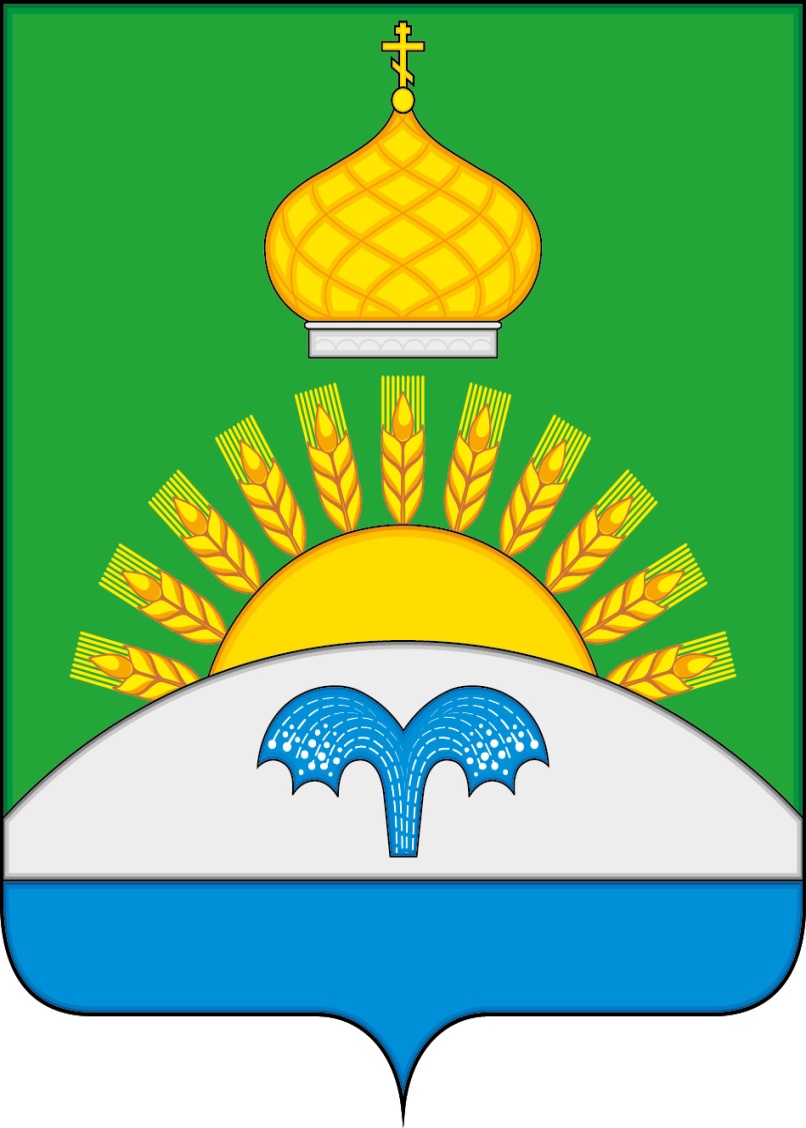 СОВЕТ НАРОДНЫХ ДЕПУТАТОВСУХОДОНЕЦКОГО СЕЛЬСКОГО ПОСЕЛЕНИЯ БОГУЧАРСКОГО МУНИЦИПАЛЬНОГО РАЙОНАВОРОНЕЖСКОЙ ОБЛАСТИРЕШЕНИЕот «05» февраля 2020 г. № 319                                                                  с. Сухой ДонецО признании утратившим силу решения Совета народных депутатов Суходонецкого сельского поселения от    16.08.2019 № 285     «Об утверждении Положения о порядке получения муниципальными служащими администрации Суходонецкого сельского поселения Богучарского муниципального района разрешения представителя нанимателя (работодателя) на участие на безвозмездной основе в управлении отдельными некоммерческими организациями»В соответствии с Федеральными законами от 06.10.2003 № 131-ФЗ «Об общих принципах организации местного самоуправления в Российской Федерации», от 02.03.2007 № 25-ФЗ «О муниципальной службе в Российской Федерации», рассмотрев протест прокуратуры Богучарского района от 27.01.2020 №2-2-2020/222 Совет народных депутатов Суходонецкого сельского поселения Богучарского муниципального района Воронежской области решил:1. Решение Совета народных депутатов Суходонецкого сельского поселения от 16.08.2019 №285 «Об утверждении Положения о порядке получения муниципальными служащими администрации Суходонецкого сельского поселения Богучарского муниципального района разрешения представителя нанимателя (работодателя) на участие на безвозмездной основе в управлении отдельными некоммерческими организациями» признать утратившим силу.2. Настоящее решение обнародовать на территории Суходонецкого сельского поселения.3. Контроль за выполнением настоящего решения возложить на главу Суходонецкого сельского поселения Гридневу Н.Д.Глава Суходонецкого  сельского поселения                                        Н.Д. Гриднева